Dear (XXX)I am writing as a concerned parent about the Covid vaccine rollout, now available to children. I appreciate that you have currently upheld my wishes and beliefs regarding our stance on masks, testing and temperature checking since the schools have reopened, but my main apprehension is surrounding vaccines.I would like it known and documented as of this time and date that (XXX) MUST NOT under ANY CIRCUMSTANCES receive any vaccine. I DO NOT give consent and I refuse to allow any form of SARS CoV2 (Covid 19) vaccinations to be conducted or performed either internally or externally on any part of my child's body in accordance with my child's Human Rights.According the the world renowned Medical Journal, The Lancet, there has not been a single documented case of a child passing on Covid19 to another person. [1] The Covid19 vaccines are all still in the experimental trial stages, all of which do not end until 2023 [2], therefore they are absolutely NOT safe to be given to children. Unfortunately, the reports that are coming from the Yellow Card Scheme are extremely troubling and back up this claim. To date, in the UK alone, there has been a total of 1,250,307 reported adverse reactions to the vaccines and 1,739 deaths and this is just what is being documented. According to a 3 year study, conducted by Harvard, less than 1% of vaccine deaths and reactions get reported, so the real number of these incidents will be much higher. [3]. According to a 3 year study, conducted by Harvard, less than 1% of vaccine deaths and reactions get reported, so the real number of these incidents will be much higher [4].As you can see below, Professor David Spiegelhalter, who is a member of Scientific Advisory Group for Emergencies (SAGE) conducted data that shows we must act rationally. Statistically speaking, a child is more likely to die from being struck by lightning than they are to die from Covid19. So, not only do I feel that the vaccines are detrimentally unsafe, they are extremely unnecessary.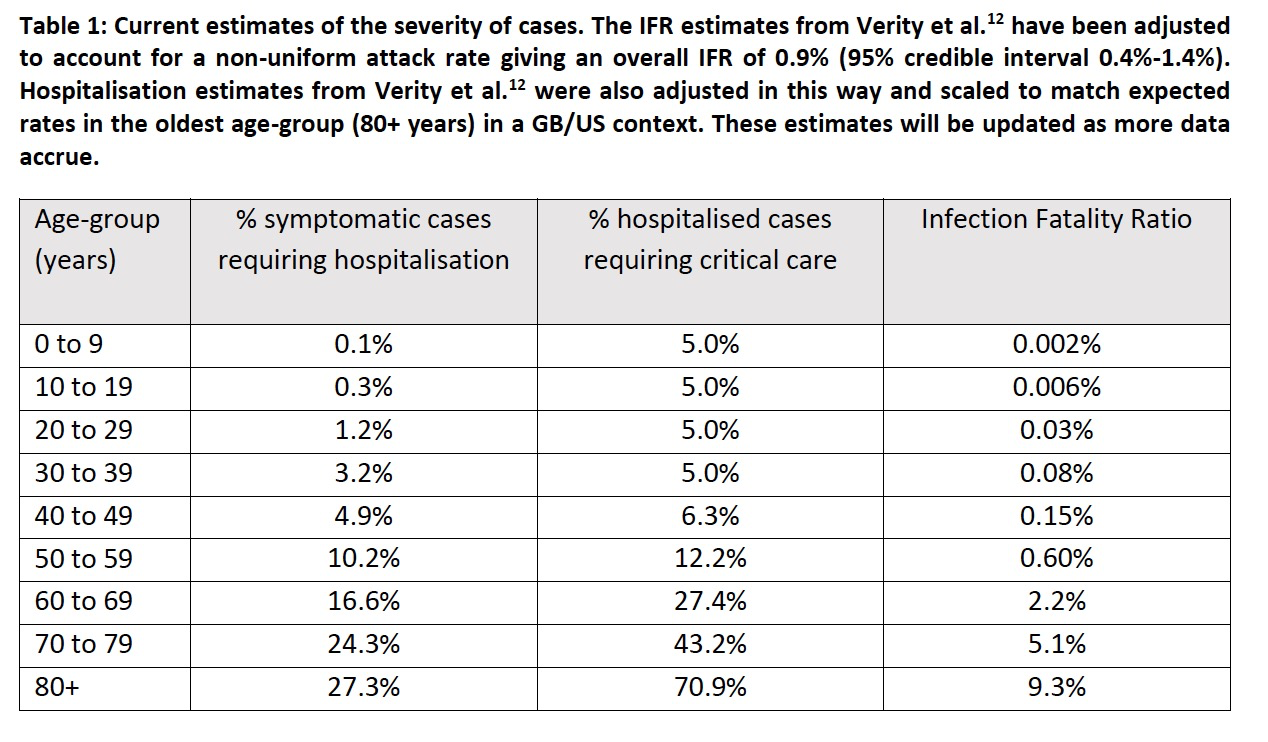 I understand that schools have been informed that they may use Gillick Competence as a form of permission from pupils, but I must make it extremely clear that any such attempt in contravention of my wishes or coercion from any teacher or health professional will be treated as common assault and in contravention of my child's human rights mentioned above. If this happens, it will be the subject of prosecution in law of all those involved in this action - In accordance with my child’s Human rights: UNESCO Bioethics & Human Rights 2005 & NHS Constitution 2015 (Article 3 - Human Dignity & Human Rights and (Article 6 – Consent).Please note, that a copy of this letter has been sent to my Solicitor to be documented and kept on file.Kind regards(XXX)References [1] - https://dontforgetthebubbles.com/wp-content/uploads/2020/05/COVID-data-8th-May.pdf[2] - https://clinicaltrials.gov/ct2/show/NCT04368728[3] - https://www.gov.uk/government/publications/coronavirus-covid-19-vaccine-adverse-reactions/coronavirus-vaccine-summary-of-yellow-card-reporting[4] - https://healthit.ahrq.gov/sites/default/files/docs/publication/r18hs017045-lazarus-final-report-2011.pdf